В целях устойчивого развития и дальнейшего повышения благосостояния жителей Юськасинского сельского поселения Моргаушского района Чувашской Республики администрация Юськасинского сельского поселенияпостановляет:Одобрить прилагаемые предварительные итоги социально-экономического развития Юськасинского сельского поселения Моргаушского района Чувашской Республики на 2021 год.  (Приложение 1).И.о. главы Юськасинскогосельского поселения                                                                                               И.Ю.ЕфимоваПоказатели предварительных итогов социально-экономического развития Юськасинского сельского  поселения Моргаушского района Чувашской Республики за 9 месяцев 2021 года и ожидаемый 2022 годЧУВАШСКАЯ РЕСПУБЛИКАМОРГАУШСКИЙ РАЙОНАДМИНИСТРАЦИЯЮСЬКАСИНСКОГО СЕЛЬСКОГО ПОСЕЛЕНИЯПОСТАНОВЛЕНИЕсело Юськасы                                                                                                                             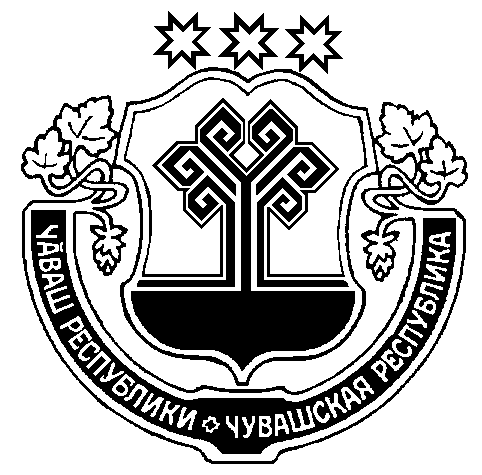 ЧĂВАШ РЕСПУБЛИКИ   МУРКАШ РАЙОНĔ	             Й/+КАССИ ЯЛПОСЕЛЕНИЙĔНАДМИНИСТРАЦИЙĔЙЫШĂНУЙÿçкасси салиО предварительных итогах социально-экономического развития Юськасинского сельского поселения Моргаушского района Чувашской Республики на 2021 годПриложениек постановлению администрации Юськасинского сельского поселения Моргаушского района Чувашской Республики от 06.10.2021 г. № 40ПоказателиЕдиница измеренияфакт. за 9 мес.2021 г.Оценка 2021гПоказателиЕдиница измеренияфакт. за 9 мес.2021 г.Оценка 2021гI. Демографические показателиЧисленность постоянного населения (среднегодовая) - всегочеловек20822085в % к предыдущему году99,799,8Число родившихсячеловек 911Число умершихчеловек 2125II. Производственные показатели1.Объем отгруженных товаров собственного производства (услуг) млн.руб. в ценах соответствующих лет57,376,3в % к предыдущему году в сопоставимых ценах 1021332.Продукция сельского хозяйства в хозяйствах всех категорий млн.руб. в ценах соответствующих лет151,16201,5в % к предыдущему году в сопоставимых ценах 104102     в том числе:     продукция крестьянских (фермерских) хозяйствмлн.руб. в ценах соответствующих лет00в % к предыдущему году в сопоставимых ценах --      продукция в  хозяйствах  населениямлн.руб. в ценах соответствующих лет90,88121в % к предыдущему году в сопоставимых ценах 101,9102III. Потребительский рынокОборот розничной торговли - всегомлн.руб. в ценах соответствующих лет50,266,9в % к предыдущему году в сопоставимых ценахОборот общественного питаниямлн.руб. в ценах соответствующих лет00в % к предыдущему году в сопоставимых ценахОбъем платных услуг населению млн.руб. в ценах соответствующих лет00в % к предыдущему году в сопоставимых ценахIV. Малое предпринимательствоКоличество малых и средних предприятий -всего по состоянию на конец года единиц3636    в том числе: единицООО единиц00КФХ  единиц11ИП  единиц3535Среднесписочная численность работников (без внешних совместителей) по малым и средним предприятиям –всегочеловек4040V. Бюджет сельского поселенияДоходы-всегомлн.руб.7,610,1    в т.ч. собственные доходымлн.руб.1,31,7Расходы- всегомлн.руб.7,49,86Дефицит (профицит -) бюджетамлн.руб.0,130,17VI. ТрудЧисленность занятых в экономике (среднегодовая)-всегочеловек290290Фонд заработной платы млн.руб.45,545,5Среднемесячная заработная плата на 1 работникаруб.1400014000Численность безработных, зарегистрированных в службах занятостичеловек33Численность граждан выезжающих на заработки за пределы Моргаушского районачеловек9898